Thursday 4th June  2020SPaGSpellings – Suffix ly happily angrily gently simply humbly nobly frantically   dramatically     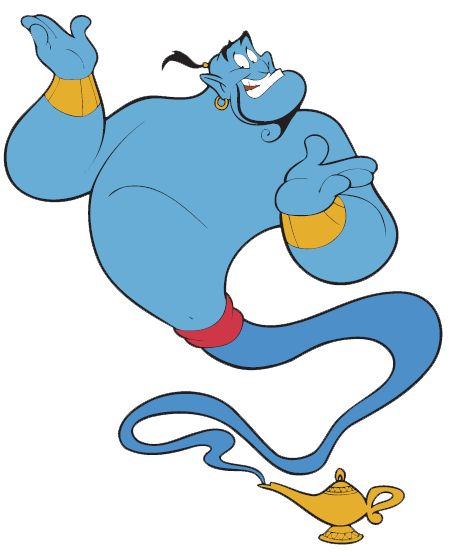 Word of the Day – Definition ______________________________________________________________________________________________________________________________________________________Used it in a sentence: _____________________________________________________________________________________________________________________________Word Class: ____________________________________________________EnglishTaskUse the fact cards to plan where you will put different information into yournewspaper report ready to write it tomorrow. Add in any notes which you think will be useful when writing your report.Fact Cards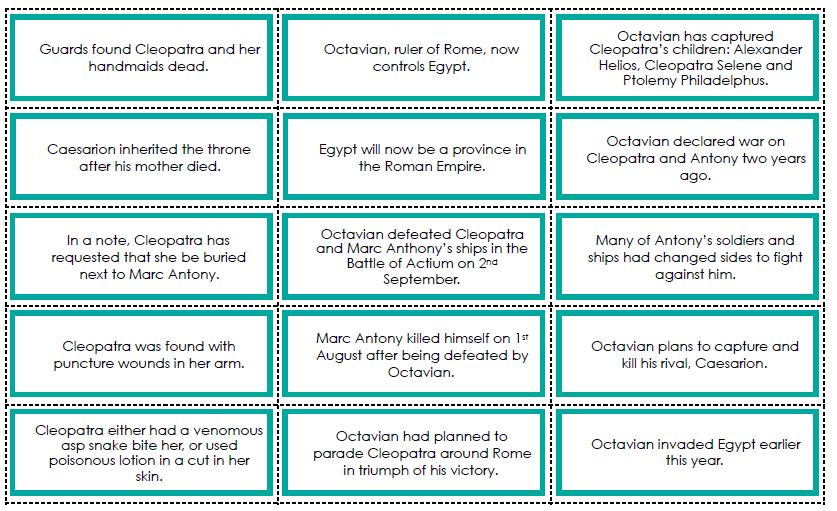 You can use the internet to research facts about Cleopatra’s death. Some suggested websitesare:• https://kids.kiddle.co/Cleopatra• https://www.natgeokids.com/uk/discover/history/egypt/cleopatra-snake-scientists-impossible/• https://easyscienceforkids.com/cleopatra-facts/• https://www.coolkidfacts.com/queen-facts-for-kids/• https://www.ducksters.com/history/ancient_egypt/cleopatra_vii.php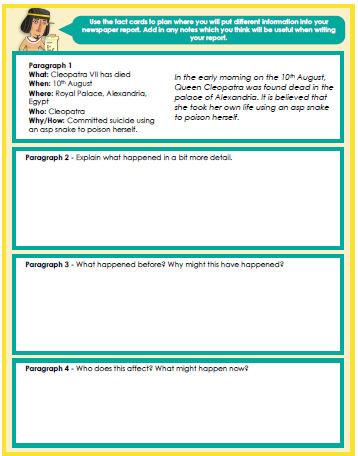 Maths Watch the rest of the video from yesterday, start at 3 minutes.https://vimeo.com/418154723 Have a go at more problems involving fractions greater than 1.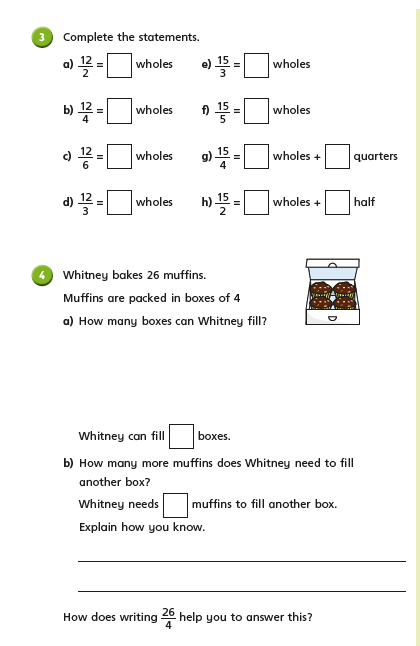 Thursday –music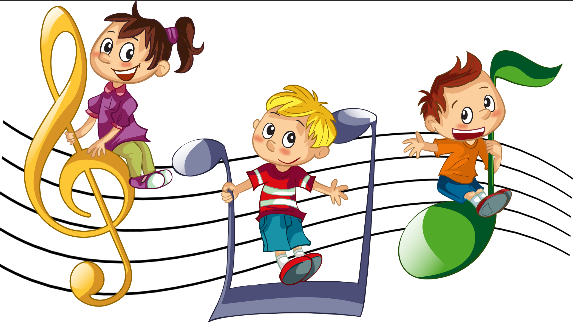 Ask somebody in your house what their favourite piece of music is and listen to it carefully. Did you like the piece? Why or why not? ___________________________________________________________________________________________________________________________________________________________________________________________________________________________________________________Title of the piece:Performer:Composer or Writer:Year composed/ written:Genre/ Type of music:What instruments can you hear?What word would you useTo describe the piece?